Not sure how to start? Click the link to have your cover letter written today by a certified writer.Entry Level Accounting Cover Letter142 Facebook Blvd. Fargo, ND, 94301 United States(423)135-4624Your.Name@gmail.com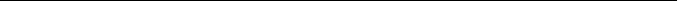 March 21, 2017Hiring Manager’s Name341 Company AddressFargo, ND, 94301(xxx)xxx-xxxxhiring.manager@gmail.comDear [Hiring Manager’s Name],My name is Richard Sanchez, and I am a recent accounting graduate with extensive internship experience in preparing invoices, analyzing financial data, and managing payroll at Fortune 500 companies. I found this job posting on LinkedIn and believe I would be a great choice for [Target Company’s] entry-level accounting position. As an accounting intern at Marriott International, I had the opportunity to put my academic knowledge into practice. Working under skilled junior and senior accountants in a prestigious company allowed me to develop the necessary experience that will help me succeed at [Target Company]. Here are three examples from my resume that highlight my accomplishments at both Marriott International and Potter & Bukowski: Helped manage payroll and the registration of employees to Jobs and Pensions service for our 150+ employee branch.Reviewed, prepared, and issued bills and invoices from over 300+ clients. Helped prepare company debit and credit documents for 4% of our client base.  I think [Target Company’s] efforts to implement ‘strategy-driven’ service offerings are a great direction for the company. With this approach, [Target Company] will have more autonomy in choosing which corporate entities they wish to work with. I am thrilled at the prospect of working with [Target Company] and would like to come in for an interview as soon as possible. Please contact me at [Phone] or via email at [Email] so we can arrange a meeting. Thank you for your time and consideration; I look forward to hearing from you. Sincerely, Richard Sanchez Hello, Job Seeker!If you’re having difficulty writing your cover letter, don’t worry. You’re in good company – everyone struggles to craft the perfect cover letter. For a well-written, compelling cover letter that will help you land more interviews, we recommend consulting the certified cover letter experts at Resume Writer Direct.Or, here’s some excellent resources that might help you complete your cover letter:Cover Letter BuilderHow to Write a Cover LetterCover Letter Examples by IndustryOh, and don’t forget, you’re also going to need a winning resume:Free Resume BuilderHow to Write a ResumeResume Samples by Industry